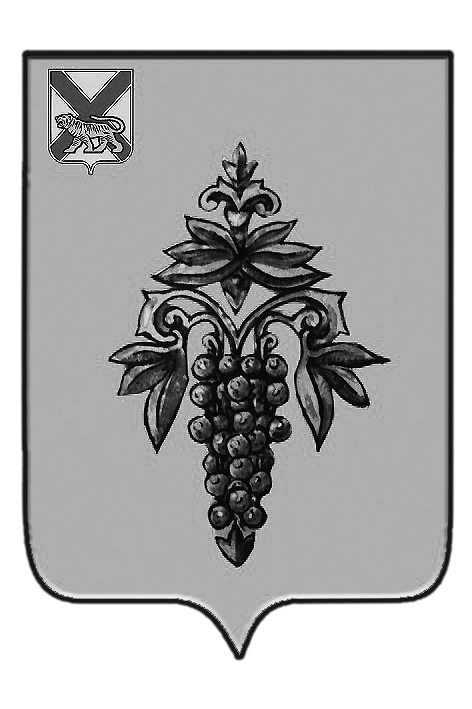 ДУМА ЧУГУЕВСКОГО МУНИЦИПАЛЬНОГО РАЙОНА Р  Е  Ш  Е  Н  И  ЕВ соответствии с Федеральным законом от 25 декабря 2008 года № 273-ФЗ «О противодействии коррупции», статьей 16 Устава Чугуевского муниципального района, Дума Чугуевского муниципального районаРЕШИЛА:	1. Принять решение «Положение  об ограничении, налагаемом на гражданина, замещавшего должность муниципальной службы в органах местного самоуправления Чугуевского муниципального района при заключении им трудового договора и (или) гражданско-правового договора».	2. Направить указанное решение главе Чугуевского муниципального района для подписания и опубликования.	3. Настоящее решение вступает в силу со дня его принятия.ДУМА ЧУГУЕВСКОГО МУНИЦИПАЛЬНОГО РАЙОНА Р  Е  Ш  Е  Н  И  ЕПринято Думой Чугуевского муниципального района «25» января 2013 годаСтатья 1. На основании Федерального закона от 25 декабря 2008 года № 273-ФЗ «О противодействии коррупции», Указа Президента Российской Федерации от 21 июля 2010 года  № 925 «О мерах по реализации отдельных положений Федерального закона «О противодействии коррупции», решения Думы Чугуевского муниципального района от 18 декабря 2012 года № 279-НПА «Об утверждении перечня должностей муниципальной службы в органах местного самоуправления Чугуевского муниципального района, при назначении на которые граждане и при замещении которых муниципальные служащие обязаны предоставлять сведения о своих доходах, об имуществе и обязательствах имущественного характера, а также сведения о доходах, об имуществе и обязательствах имущественного характера своих супруги (супруга) и несовершеннолетних детей»:1. Установить, что гражданин, замещавший должность муниципальной службы в органах местного самоуправления Чугуевского муниципального района, включенную в перечень должностей муниципальной службы в органах местного самоуправления Чугуевского муниципального района, при назначении на которые граждане и при замещении которых муниципальные служащие обязаны предоставлять сведения о своих доходах, об имуществе и обязательствах имущественного характера, а также сведения о доходах, об имуществе и обязательствах имущественного характера своих супруги (супруга) и несовершеннолетних детей, утвержденного решением Думы Чугуевского муниципального района от 18 декабря 2012 года  № 279-НПА, в течение двух лет после увольнения с муниципальной службы:имеет право замещать на условиях трудового договора должности в организации и (или) выполнять в данной организации работы (оказывать данной организации услуги) в течение месяца стоимостью более ста тысяч рублей на условиях гражданско-правового договора (гражданско-правовых договоров), если отдельные функции муниципального (административного) управления данной организацией входили в должностные (служебные) обязанности муниципального служащего, с согласия соответствующей комиссии по соблюдению требований к служебному поведению муниципальных служащих органов местного самоуправления Чугуевского муниципального района и урегулированию конфликта интересов;обязан при заключении трудовых или гражданско-правовых договоров на выполнение работ (оказание услуг), указанных в абзаце первом пункта 1 настоящего решения, сообщать работодателю сведения о последнем месте своей службы.Статья 2. Настоящее решение вступает в силу со дня его опубликования.«31» января 2013 г.№ 296 - НПАОт 25.01.2013г. № 296О Положении об ограничении, налагаемом на гражданина, замещавшего должность муниципальной службы в органах местного самоуправления Чугуевского муниципального района при заключении им трудового договора и (или) гражданско-правового договораО Положении об ограничении, налагаемом на гражданина, замещавшего должность муниципальной службы в органах местного самоуправления Чугуевского муниципального района при заключении им трудового договора и (или) гражданско-правового договораПредседатель ДумыЧугуевского муниципального районаП.И.ФедоренкоПоложение об ограничении, налагаемом на гражданина, замещавшего должность муниципальной службы в органах местного самоуправления Чугуевского муниципального района при заключении им трудового договора и (или) гражданско-правового договораГлава Чугуевского муниципального районаА.А.Баскаков